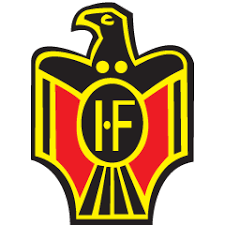 STADGAR FÖR IDROTTSFÖRENINGEN ÖRNENUppdaterad version 2021-01-15§ 1	ÄndamålIdrottsföreningen Örnen, bildad den 27:e juli 1911, har som ändamål att genom väl ordnade idrottsövningar, samt i enlighet med ”Idrottsrörelsens verksamhetsidé, vision och värdegrund” (1 kap. RF:s stadgar), höja intresset	för idrott och därigenom utbilda goda idrottsmän med god kamratanda.	Föreningens huvudsakliga idrottsutövning är fotboll.	Föreningen ska motverka all form av diskriminering samt aktivt verka för en dopingfri idrott.§ 2	IdentitetFöreningens fullständiga namn: Idrottsföreningen Örnen.	Föreningens organisationsnummer: 872000-0689.	Föreningen har sin hemort/säte i Charlottenberg, Eda kommun.§ 3	TillhörighetFöreningen är medlem i Svenska Fotbollsförbundet och därigenom anslutet till Sveriges Riksidrottsförbund (RF). Genom medlemskap i Svenska Fotbollsförbundet blir föreningen även medlem i Värmlands Fotbollsförbund.	Föreningen är skyldiga att följa nämnda organisationers stadgar, tävlingsregler och beslut fattade av dessa organ. På begäran av RF, SvFF eller VFF´s styrelse är föreningen skyldig att ställa föreningens handlingar till förfogade samt lämna av dessa organ begärda uppgifter.§ 4	StadgarFör ändring av dessa stadgar krävs beslut av årsmöte med minst 2/3 av antalet angivna röster.§ 5	MedlemskapFöreningen består av aktiva och passiva medlemmar samt hedersmedlemmar.	Medlemmar ska betala medlemsavgift, enskilt eller via familjemedlemskap.	Aktuell avgift beslutas årligen på årsmötet. Styrelsen kan utse en person som på något utmärkande sätt främjat föreningen och dess intressen till hedersmedlem. Hedersmedlem betalar ingen medlemsavgift och har fritt inträde vid föreningens samtliga arrangemang.Medlemmar ska följa föreningens samt RF, SvFF och VFF´s stadgar och beslut.Medlemmar godkänner genom sitt medlemskap att föreningen får behandla personuppgifter i syfte att bedriva för föreningen ändamålsenlig verksamhet.§ 5	Medlemskaps upphörandeMedlem som under ett år inte har betalat aktuell medlemsavgift kan uteslutas ur föreningen. Medlem som bryter mot föreningens stadgar, eller för övrigt handlar mot hederns lagar, kan uteslutas av styrelsen men har rätt att begära omprövning av beslutet vid nästkommande styrelsemöte.§ 6	Beslutande organ / ÅrsmöteFöreningens beslutande organ är årsmötet, extra årsmöte och styrelsen.	Ordinarie årsmöte hålls senast sista mars varje år på tid och plats utsedd av styrelsen.Kallelse till årsmötet sker senast 3 veckor före mötet genom annons i lokaltidning, hemsida samt sociala medier. Alla röstberättigade medlemmar kan delta på årsmötet. För att vara röstberättigad ska medlemmen ha fyllt 18 år.	Följande ärenden ska behandlas på årsmötet:Verksamhetsberättelse, Årsredovisning/bokslut, Revisionsberättelse, Fastställande av medlemsavgift, Val av styrelse, Val av revisorer, Val av valberedning, Övriga val och ärenden. Styrelsen kan vid extraordinära händelser eller situationer kalla till extra årsmöte.§ 7	StyrelsenStyrelsen ska bestå av 7 personer. Ordförande, Vice ordförande, Sekreterare, Kassör, Ledamöter. Utöver dessa ska utses 2 suppleanter samt 2 revisorer.Styrelsen ska, inom ramen för RF’s och föreningens gällande stadgar, svara för föreningens verksamhet, ekonomi och ska vid alla tillfällen tillvarata medlemmarnas intressen. Den ska planera, leda och fördela arbetet inom föreningen. Styrelsen utlyser och förbereder årsmöte samt verkställer av årsmötet fattade beslut. Styrelsen ska sammanträda vid minst ett tillfälle per kvartal men kan när som helst kalla till fler sammanträden. Styrelsemöten ska protokollföras och undertecknas av mötessekreterare samt justerare.§ 8	Valberedning	Valberedningen ska bestå av 3 personer valda av årsmötet.Valberedningen ska bereda valen inför kommande årsmöte och ska i detta arbete fortlöpande under verksamhetsrådet följa styrelsens arbete. Senast 3 veckor innan årsmötet ska valberedningen meddela sina förslag.§ 9	RevisionFöreningens räkenskaper och förvaltning ska årligen granskas av de av årsmötet utsedda revisorerna. De ska vara oberoende av dem som de har att granska. De har rätt att fortlöpande ta del av föreningens räkenskaper, årsmötes- och styrelseprotokoll samt övriga handlingar. Revisorerna ska till styrelsen överlämna revisionsberättelse senast 3 veckor innan årsmötet.§ 10	Beslut och omröstningBeslut fattas med röstövervikt efter omröstning. Omröstning sker öppet men begärs sluten omröstning ska det tillämpas. Vid lika antal röster avgör gällande mötesordförandens röst.§ 11	Verksamhetsår- och räkenskapsårFöreningens verksamhets- och räkenskapsår omfattar tiden fr.o.m. 1 januari  t.o.m. 31 december.§ 12	FirmateckningFöreningens firma tecknas av styrelsen gemensamt. Styrelsen har även möjlighet att ge medlem som inte är invald i styrelsen rätt att vara firmatecknare.§ 13	Upplösning av föreningenFör upplösning av föreningen krävs beslut av årsmöte, eller extra årsmöte, med minst 2/3 av antalet angivna röster. Eventuella tillgångar tillfaller då något välgörande ändamål.